	Rzeczpospolita 	Oznaczenie organu 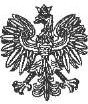 Polska Formularz  zgłoszenia podejrzenia nieuprawnionego wykorzystania danych osobowych	Instrukcja wypełniania formularza 	 1. 2. Wypełniaj kolorem czarnym lub niebieskimUWAGA! Gdy zgłaszasz podejrzenie nieuprawnionego wykorzystania danych osobowych, w tym serii i numeru dowodu osobistego, musisz to podejrzenie uprawdopodobnić. 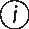 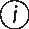 Formularz zgłoszenia podejrzenia nieuprawnionego wykorzystania danych osobowych 	strona 	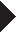 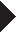 Pamiętaj! Zgłoszenie podejrzenia nieuprawnionego wykorzystania danych osobowych powoduje unieważnienie dowodu osobistego. Unieważnionym dowodem osobistym nie można się posługiwać. 	3. 	Uzasadnienie zgłoszenia4 . Dane osoby, która zgłasza podejrzenie nieuprawnionego wykorzystania danych osobowych5. Podpis osoby, która zgłasza podejrzenie nieuprawnionego wykorzystania danych osobowychWłasnoręczny czytelny podpisFormularz zgłoszenia podejrzenia nieuprawnionego wykorzystania danych osobowych 	strona 	DO/F/2      WYPEŁNIAJ WIELKIMI LITERAMI 